WA Child Research Fund 2022/23Minimum Data Form Due by: 1:00 PM (AWST) Monday 1 May 2023A completed Minimum Data Form must be submitted by the due date/time to be eligible to submit an Application Form. This information is used to assist in preparing review panels and is not used for any selection or assessment process. Please refer to the relevant Guidelines and Conditions which include application instructions. Application detailsActivity summaryProvide a plain language summary of the proposal, including the aims, objectives, significance and expected benefits to the WA child and adolescent health and medical sector.[Maximum 250 words]Activity Lead affiliationsList all the entities that the Activity Lead has affiliations with, including the Responsible Entity. Identify if an adjunct or honorary title. Add rows if necessary.Team membersProvide details of all team members involved in the Activity. Add rows if necessary.If a team member is affiliated with more than one entity or has more than one position/title at one entity, complete a new line for each of these.Assessors not to be approached Please provide the name of any person not to be approached to assess the application, if applicable. This information will only be available to the Office of Medical Research and Innovation.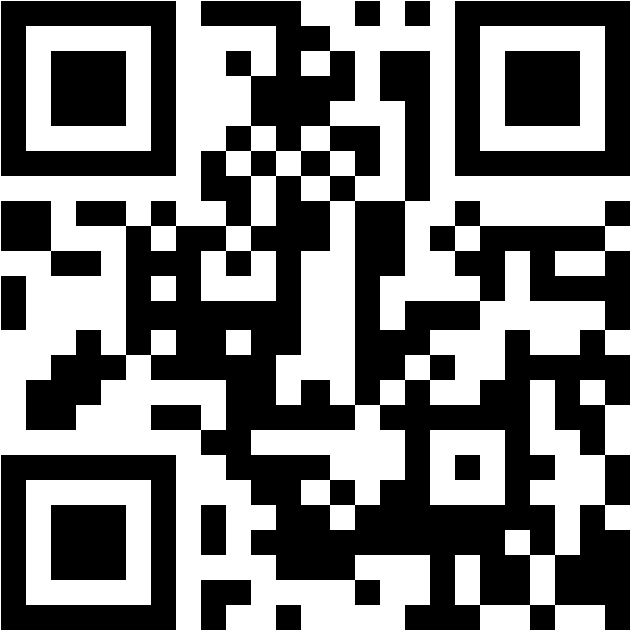 This document can be made available in alternative formats 
on request for a person with a disability.© Department of Health 2023Copyright to this material is vested in the State of Western Australia unless otherwise indicated. Apart from any fair dealing for the purposes of private study, research, criticism or review, as permitted under the provisions of the Copyright Act 1968, no part may be reproduced or re-used for any purposes whatsoever without written permission of the State of Western Australia.Activity titleActivity LeadResponsible EntityAmount requested (estimate)Up to $600,000 ex GST$Peer Review Areas (up to 3)Available from NHMRC Sapphire Knowledge Base webpage, located under Researcher>My Applications>Peer Review Area Library1.2.3.EntityPosition/TitlePaidStart dateEnd dateY/Ndd/mm/yydd/mm/yyY/Ndd/mm/yydd/mm/yyY/Ndd/mm/yydd/mm/yyTeam memberEntityPosition/TitlePaidY/NY/NY/NNameEntity